A Note from Mayor Gordon Stone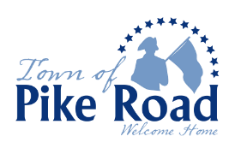 “The Town of Pike Road is 25 years old! This week, it was so special to celebrate Founders Day and 25 years of the Town of Pike Road with you, and we want to share our appreciation. Throughout the past 25 years, our town has experienced tremendous growth and celebrated many milestones, but there is one very important thing that has continued to make the Town of Pike Road throughout the years: You. Thank you, Pike Road, for your commitment to one another, your spirit of hospitality, and your engagement in all things from community events to planning for progress.Your engagement and participation make fall-favorite activities like the Hay, Look at Us! Hay Bale Decorating Contest a success and an illustration of the spirit of our community. This year, we have over 50 hay bales and over 1200 citizens who contributed to their decoration! We hope you will take a drive around Town to enjoy the intricacy and creativity of all the hay bale masterpieces and place your vote for the People’s Choice Award. Visit us online at www.facebook.com/townofpikeroad to access a driving map and place your vote!With your support, the Pike Road Arts Council hopes to help the Food Pantry at Woodland UMC provide meals for our neighbors in need this holiday season. Beginning this weekend, you can participate in the Arts Council’s annual silent auction benefiting Woodland UMC. Stop by the Arts Center (944 Wallahatchie Rd) to place your bids for items including miniature trees decorated with handmade ornaments, Christmas gnomes, a hand-painted nativity scene, and more.There is one additional, important event we don’t want you to miss: Our annual Veterans Appreciation Ceremony will be held at 2 p.m. on Sunday, Nov. 6. Everyone, especially our local veterans, are invited to attend, and we hope you will join us as we honor and recognize the men and women who have selflessly served on our behalf.Find details for the events listed above and more: Just visit us at www.pikeroad.us, or search @townofpikeroad on Facebook, Instagram, and Twitter. As always, we will continue to pray for you, and we encourage you to pray for each other. Thank you and God Bless.”